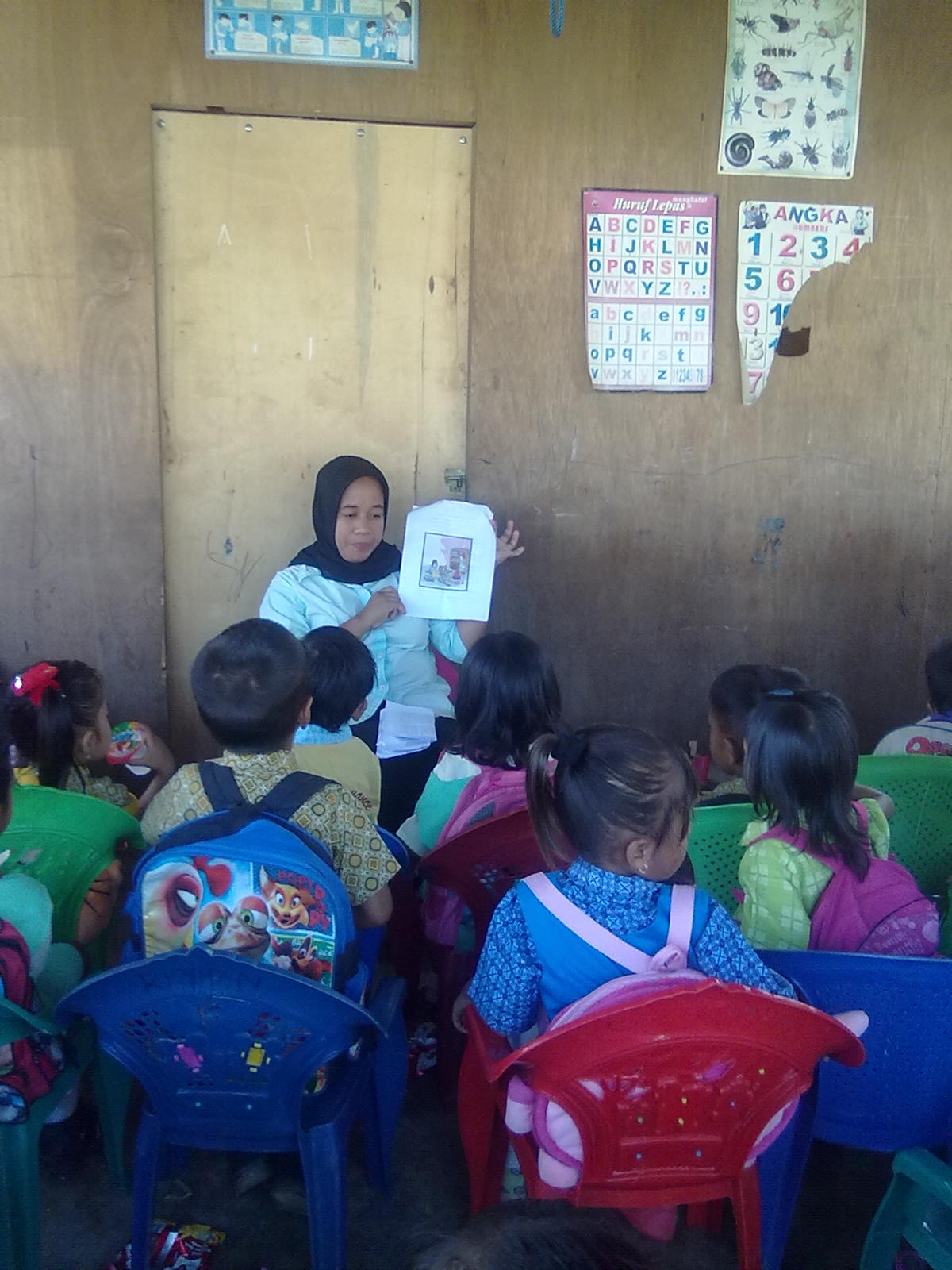 Bercerita tentang gambar makanan 4 sehat 5 sempurna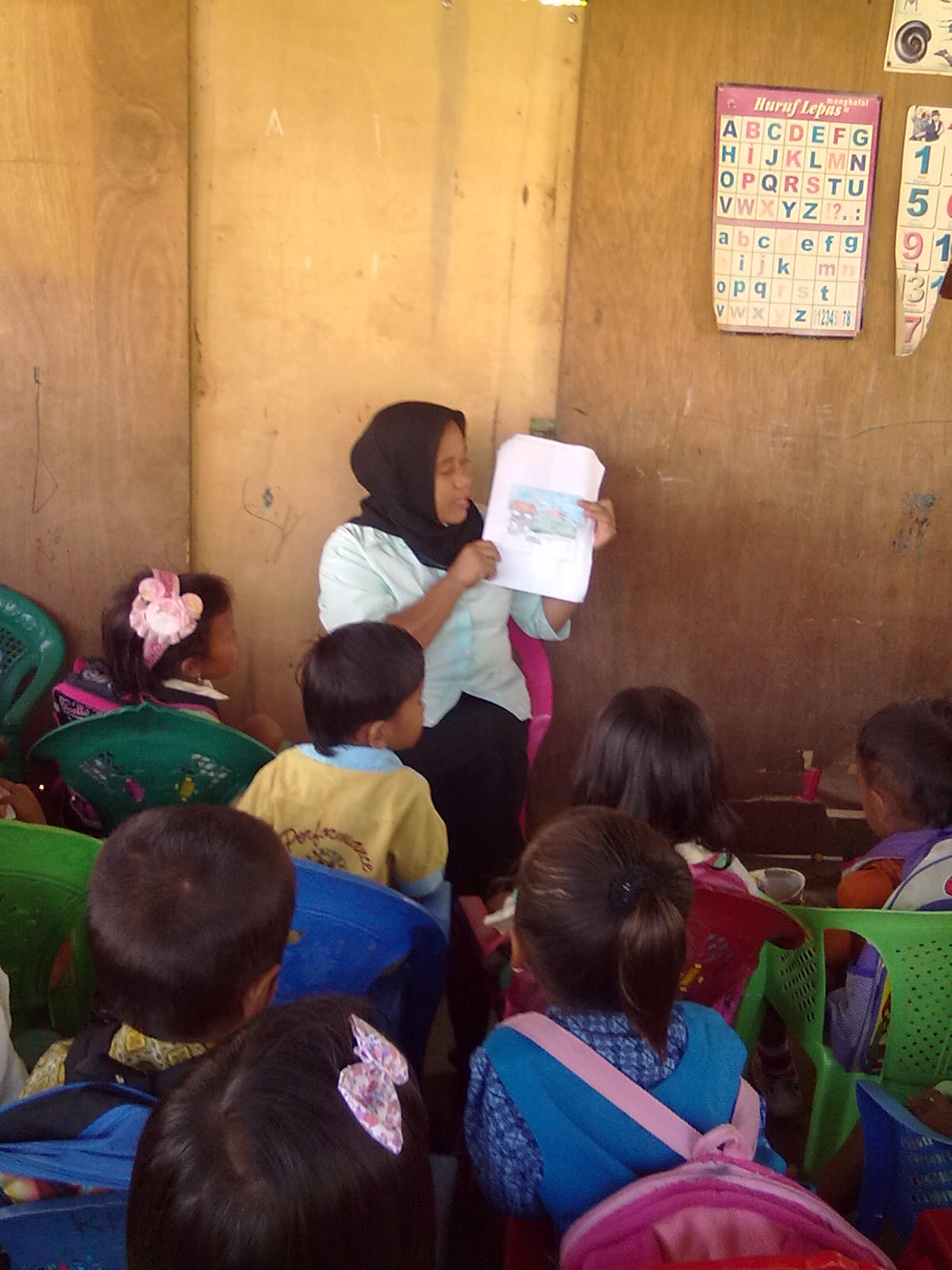 Guru bercerita  gambar seri tentang buah 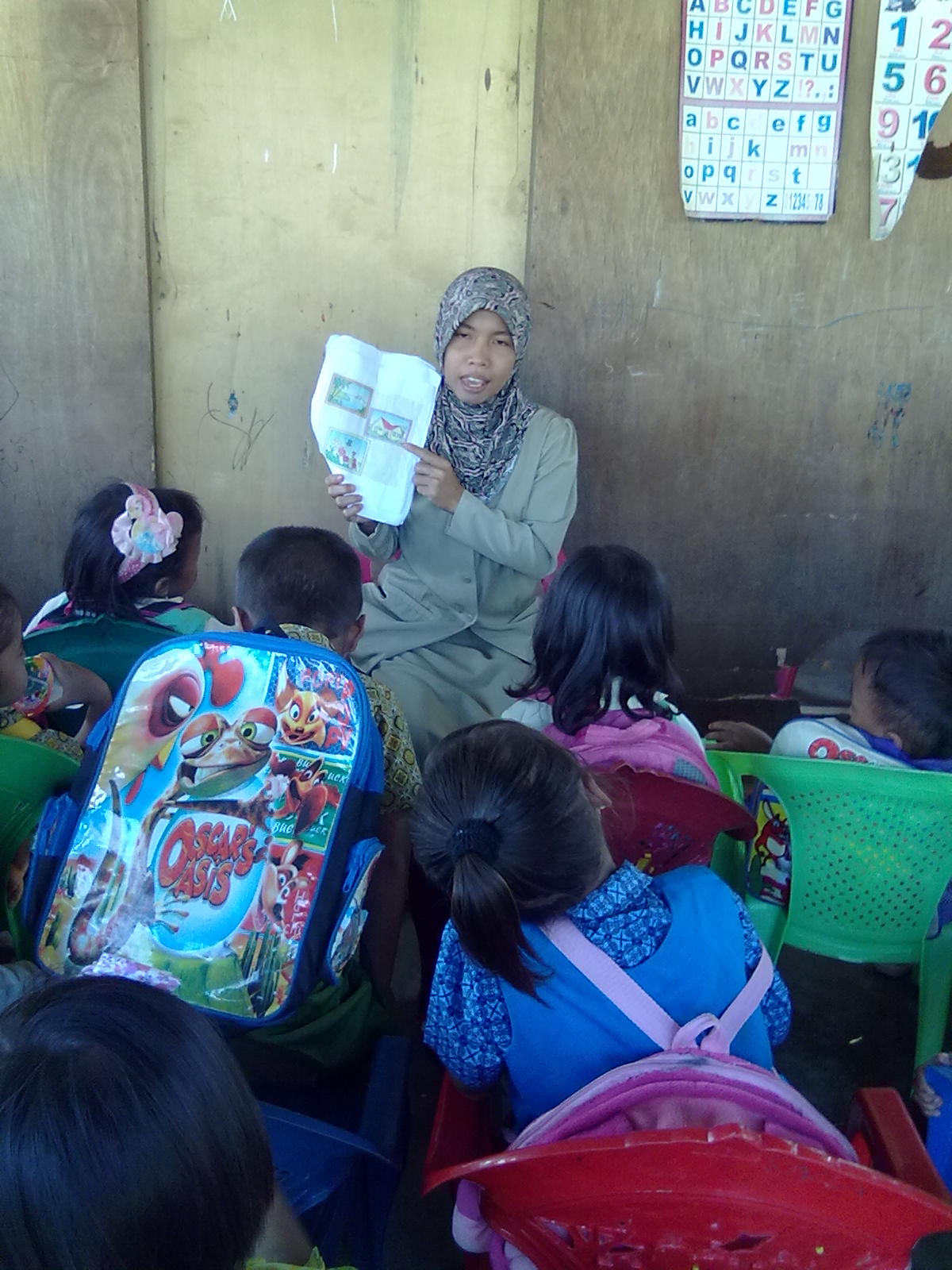 Mengurutkan gambar yang disediakan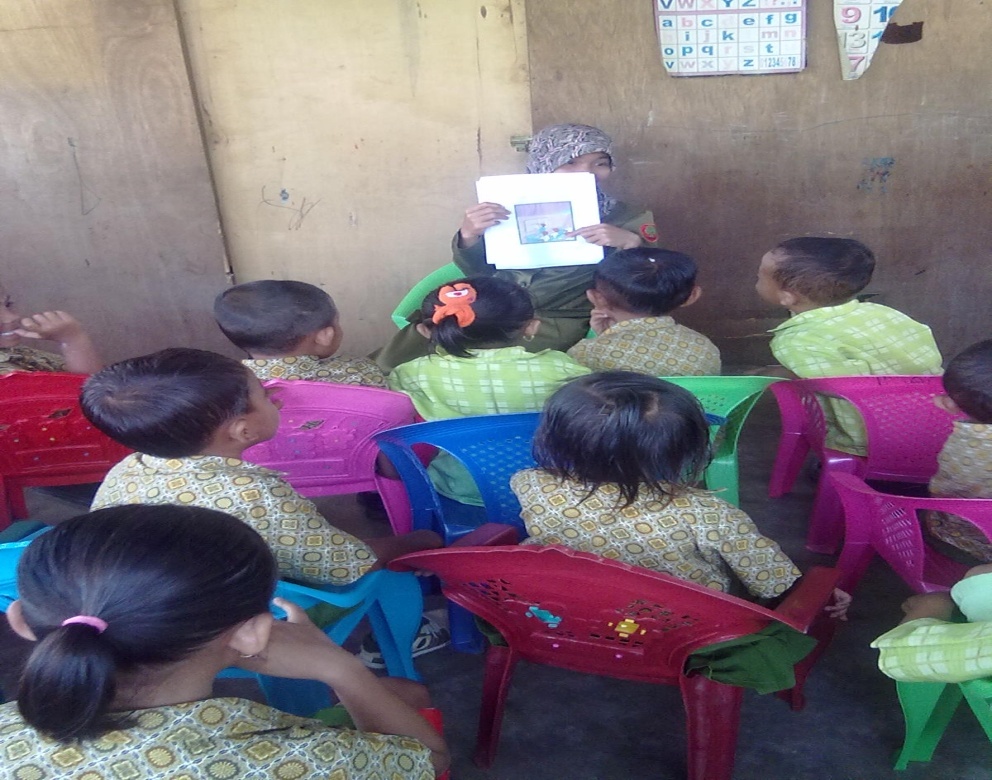 Menceritakan gambar secara urut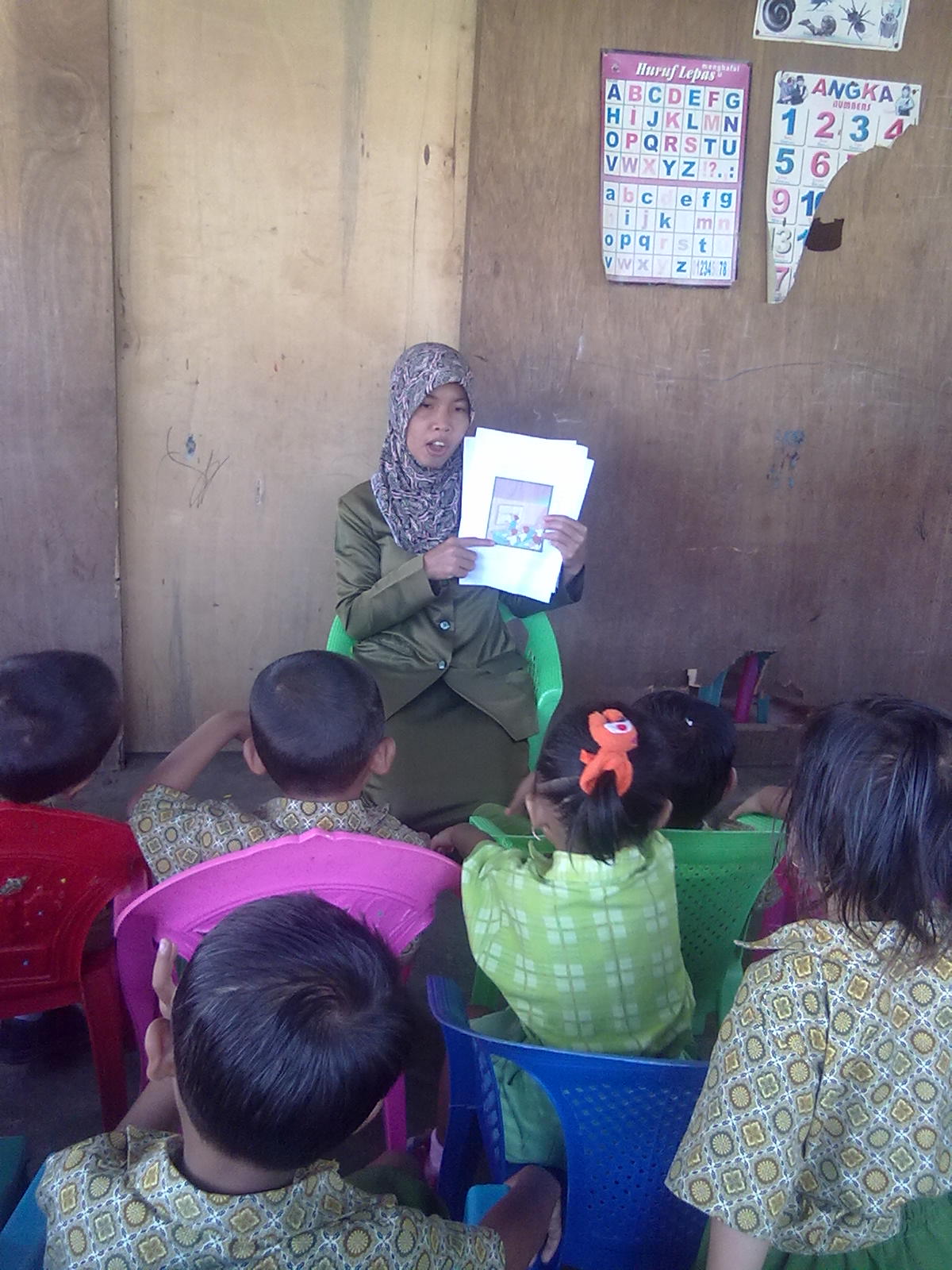 Bercerita tentang kebutuhanku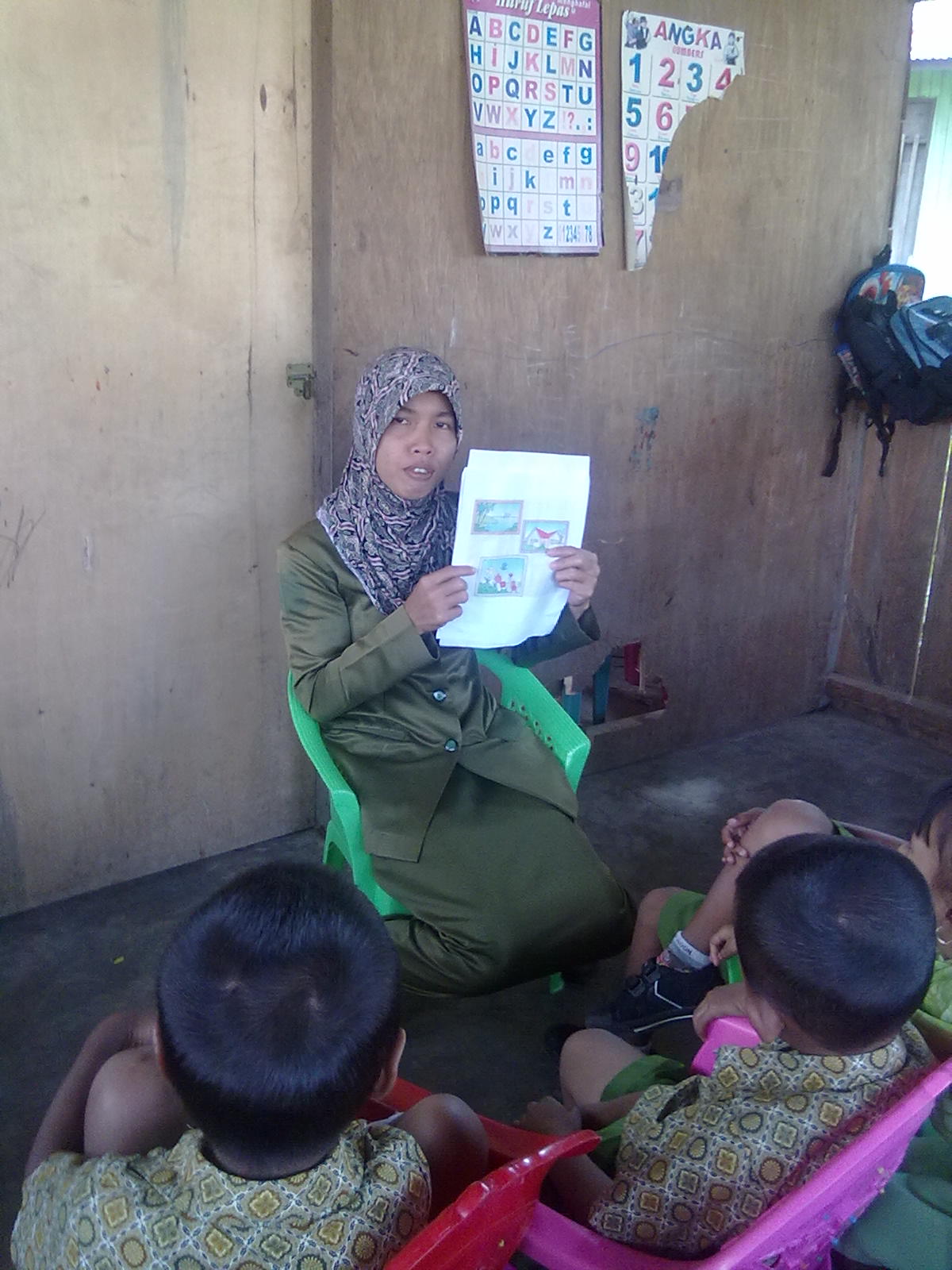 Bercerita tentang 4 gambar